
MALDIVES CIVIL AVIATION AUTHORITY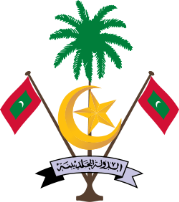 APPLICATIONS FOR OPERATIONS OF CARGO FLIGHTS TO THE MALDIVESForeign airlines wishing to operate cargo charter flights may submit the application with the following information and relevant documentsName and full address of operatorName and full address of owner (if different from the operator)Name and full address of the charterer(s) (if applicable)Type of aircraftNationality and registration number of aircraft Radio call signSchedule: route(s) - origin & destination, date(s), timings of operationCargo ratesCopy of Certificate(s) of Registration, Airworthiness and Noise CertificateCopy of Declaration of competencyCopy of Insurance Certificates and policy covering third party liabilityName and address of representative in Male', (if any)